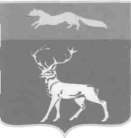              Совет депутатовмуниципального образования                              Бузулукский  район     Оренбургской области                РЕШЕНИЕ        15.10.2015г.  № 6Об избрании главы муниципального образования Бузулукский район     В соответствии с Федеральным законом от 06.10.2003 №131–ФЗ (в редакции от 29.06.2015) «Об общих принципах организации  местного самоуправления в Российской Федерации», Законом Оренбургской области от 21.02.1996 (в редакции от 12.05.2015) «Об организации местного самоуправления в Оренбургской области», Законом Оренбургской области от 10.07.2013 № 1695/504-V-ОЗ (в редакции от 31.10.2014) «О выборах глав муниципальных образований в Оренбургской области», статьи 26 Устава муниципального образования Бузулукский район Оренбургской области и на основании решения Совета депутатов муниципального образования Бузулукский район от 19.06.2015 года № 474 «Об утверждении Положения «О порядке проведения конкурса по отбору кандидатов на должность главы муниципального  образования Бузулукский район Оренбургской области»  (с изм. от 17.09.2015г.) Совет депутатов  муниципального образования  Бузулукский район Оренбургской области  РЕШИЛ:1. Избрать главой муниципального образования Бузулукский район Бантюкова Николая Александровича.2. Установить, что глава муниципального образования Бузулукский район вступает в должность с 15.10.2015г. 3. Установить, что настоящее решение вступает в силу с момента подписания и подлежит размещению на правовом интернет-портале Бузулукского района (www.pp-bz.ru) и в газете «Российская провинция».     4.Контроль за выполнением решения оставляю за собой.Председатель Совета депутатов                                                           А.В. ПоповРазослано: в дело, редакции газеты «Российская провинция», Бузулукской межрайпрокуратуре